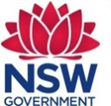 Do the party/ies consent to mediation? (Please obtain their signature)Party A  Yes  No __________________________ 	signature      Party B  Yes  No __________________________	signaturePlease provide a brief description of the dispute:      Is there any current legal action?  Yes	 No	 UnsureIf yes, please provide details:      Privacy: This information will be sent to CJC, for the purposes of arranging mediation.  It will not be used or disclosed for any purpose other than that permitted under the CJC Act 1983.  Should parties wish to access or amend the personal information, please contact CJC.How to contact us – phone: 1800 990 777Fax: (02) 8688 9616 | ‌‌‌Email: cjc-referrals@justice.nsw.gov.au  | Website: www.cjc.justice.nsw.gov.auSENSITIVE – PersonalREFERRER DETAILS REFERRER DETAILS REFERRER DETAILS REFERRER DETAILS Name:      Position:      Position:      Position:      Organisation:      Address:      Address:      P/Code:      Phone:      Fax:      Fax:      Fax:      PARTY A DETAILS (Please provide additional party details on separate sheet)PARTY A DETAILS (Please provide additional party details on separate sheet)PARTY A DETAILS (Please provide additional party details on separate sheet)PARTY A DETAILS (Please provide additional party details on separate sheet)Name:      Name:      Name:      Name:      Address:      Address:      Address:      P/Code:      Phone (H):      Phone (W):      Mobile:      Mobile:      PARTY B DETAILS  (If known)PARTY B DETAILS  (If known)PARTY B DETAILS  (If known)PARTY B DETAILS  (If known)Name:      Name:      Name:      Name:      Address:      Address:      Address:      P/Code: Phone (H):      Phone (W):      Mobile:      Mobile:      